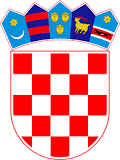 REPUBLIKA HRVATSKAZAGREBAČKA ŽUPANIJAOPĆINA RUGVICAOPĆINSKI NAČELNIKTrg dr. Franje Tuđmana 1Tel. 2764-215, 2764-220, fax. 2774-444KLASA: 023-01/22-01/692URBROJ: 238/26-22-2                                                                  Rugvica, 10.10.2022.                                                                      POZIV NA DOSTAVU PONUDE Naručitelj Općina Rugvica upućuje Poziv na dostavu ponuda.Na temelju članka 4. Pravilnika o provedbi postupaka jednostavne nabave u Općini Rugvica, dostavlja se                                                       POZIVza nabavu radovaOdržavanje poljskih puteva									           OPĆINSKI NAČELNIK									                Mato Čičak, dipl.ing.DOKUMENTACIJAZA     NADMETANJE ODRŽAVANJE POLJSKIH PUTEVA NA PODRUČJU OPĆINE RUGVICA Rugvica,  listopad 2022.SadržajPOZIV NA DOSTAVU PONUDEUPUTE ZA IZRADU PONUDEDOKAZI O SPOSOBNOSTI PONUDITELJAPONUDA KRITERIJ ODABIRA  NAJPOVOLJNIJE PONUDETROŠKOVNIKIZJAVE (o nekažnjavanju i dostavi jamstva za uredno ispunjenje ugovora )1. POZIV ZA DOSTAVU PONUDENačelnik Općine Rugvica, Rugvica, Trg dr. Franje Tuđmana 1, na temelju Pravilnika o   provedbi postupaka jednostavne nabave u Općini Rugvica, dostavlja poziv na dostavu ponude:POZIV:1. Naručitelj:  (a) OPĆINA RUGVICA  (b) Rugvica, Trg dr. Franje Tuđmana 1, 10372 Rugvica   (c)  Telefon 2764-220, 2764-215, fax 2774-444  (d) www.rugvica.hr,   opcina.rugvica@rugvica.hr   (e) MB: 2882558  (f) OIB: 072950072042. Predmet nabave:     Održavanje poljskih puteva na području Općine Rugvica.Radovi održavanja poljskih puteva na području Općine Rugvica, sve sukladno troškovniku koji čini sastavni dio ovog Poziva.Radovi se izvode prema potrebama utvrđenim temeljem obavljenog izvida na terenu od strane komunalnog redara ili komunalnog referenta.3. Dokumentacija sa uputama za ponuditelja objavljuje se sukladno članku 5. Pravilnika o provedbi postupaka jednostavne nabave u Općini Rugvica.4. (a) Rok za dostavu ponuda je 18.10.2022. god. do 10,00 sati u prostorijama Općine Rugvica, Trg dr. Franje Tuđmana 1. Ponude koje ne stignu do navedenog roka smatrat će se nevažećima i neće se otvarati.    (b) Otvaranje ponuda nije javno.     (c) Ponude dostaviti na adresu: OPĆINA RUGVICA, Rugvica, Trg dr. Franje Tuđmana 1, 10372 Rugvica.2.   UPUTE ZA IZRADU PONUDE       Naručitelj: Općina Rugvica, Rugvica, Trg dr. Franje Tuđmana 1, tel: 2764-215, 2764-220,  fax: 2774-444.Mjesto izvođenja radova: područje Općine Rugvica.Predmet nabave: Održavanje poljskih puteva na području Općine Rugvica.Radovi održavanja poljskih puteva na području Općine Rugvica, sve sukladno troškovniku koji čini sastavni dio ovog Poziva. Radovi se izvode prema potrebama utvrđenim temeljem izvida na terenu od strane komunalnog redara ili komunalnog referenta.Način izračuna cijene: obračun se vrši na temelju stvarno izvedenih količina,  a prema jediničnim cijenama iz troškovnika. Ponudu je moguće dati isključivo za cjelokupni predmet nabave.Procijenjena vrijednost nabave: 450.000,00 (četiristopedesttisućakuna) kuna bez PDV-a.Oznaka predmeta nabave CPV: 45233141-9Evidencijski broj nabave: 19/22.Valuta u kojoj cijena ponude treba biti izražena: sve cijene u ponudi trebaju biti izražene u kunama.Rok, način i uvjeti plaćanja: obračun izvedenih radova obavljati će se temeljem ovjerenih privremenih i okončane situacije, ispostavljene na temelju stvarno izvedenih količina, a prema ugovornim jediničnim cijenama iz troškovnika. Plaćanje izvršenih radova ispunjava se prema ispostavljenim situacijama, u roku od 30 dana od dana ovjere istih i ispostave e-računa. Predujam je isključen, a cijene su nepromjenjive. Praćenje izvršenja radova vrši se prema građevinskoj knjizi. Početak radova je: danom potpisa ugovora.  Rok izvršenja: 12 mjeseci po potpisu ugovora.                 Rok valjanosti ponude: 60 dana.Jezik na kojem se dostavlja ponuda: hrvatski jezik.Datum, vrijeme i mjesto podnošenja ponuda:Rok za dostavu ponuda je 18.10.2022. godine do 10,00 sati. Ponude koje ne stignu do navedenog roka smatrat će se nevažećima i neće se otvarati.Otvaranje ponuda nije javno.Ponuditelj je obvezan zapečatiti ponude u  omotnici.Omotnica sadrži obvezno:adresu naručitelja: OPĆINA RUGVICA, Trg dr. Franje Tuđmana 1, 10372 Rugvica.naziv radova  za koji se dostavlja ponuda („Održavanje poljskih puteva“)upozorenje da se ne smije otvarati prije određenog datuma (naznaka: „NE OTVARAJ“)na poleđini naziv i adresu ponuditeljaAko omotnica nije zapečaćena i označena kako je opisano, naručitelj ne snosi odgovornost ako ponuda bude izgubljena ili prerano otvorena. Naziv i adresu službe za vezu i način komunikacije sa ponuditeljima: Jedinstveni upravni odjel Općine Rugvica, telefon broj 2764-220, 2764-215. Ponuda se dostavlja isključivo u papirnatom obliku, na originalnom i ovjerenom obrascu koji se nalazi u prilogu. Alternativne ponude nisu dopuštene. Ponudu je moguće dostaviti poštom ili neposrednom dostavom u urudžbeni zapisnik u uredu naručitelja, a razmatrati će se samo one ponude koje su stigle unutar roka određenog za dostavu ponuda. Sve pristigle ponude, Naručitelj će unijeti u Upisnik o zaprimanju ponuda, navodeći njihov datum i vrijeme zaprimanja ponude.Ponuda se izrađuje na temelju Troškovnika koji je sastavni dio dokumentacije za natječaj.Opći uvjeti ugovora: Ugovor će sadržavati sve elemente iz Upute ponuditeljima i Troškovnika. Svi ponuditelji biti će pismeno obaviješteni o ishodu javnog natječaja odnosno dostaviti će se Obavijest. Na Obavijest o odabiru, nema pravo podnošenja pravnog lijekaSvaki ponuditelj može dati samo jednu ponudu. Podizvoditelji nisu dopušteni.Nije dozvoljeno dostavljanje ponuda elektroničkim putem.Naručitelj zadržava pravo poništiti postupak i bez obrazloženja, te nije obvezan prihvatiti niti jednu pristiglu ponudu u kojem slučaju ne odgovara za eventualnu štetu ponuditelja. Samom dostavom ponude, ponuditelj se smatra suglasnim s gore navedenim.Ponuda se izrađuje na način da čini cjelinu. Ako zbog opsega ili drugih objektivnih okolnosti ponuda ne može biti izrađena na način da čini cjelinu, onda se izrađuje u dva ili više dijelova.Ponuda se uvezuje na način da se onemogući naknadno vađenje ili umetanje listova. Ako je ponuda izrađena u dva ili više dijelova svaki dio se uvezuje na način da se onemogući naknadno vađenje ili umetanje listova.Ako se ponuda sastoji od više dijelova ponuditelj mora u sadržaju ponude navesti od koliko se dijelova ponuda sastoji.Stranice ponude se označavaju brojem na način da je vidljiv redni broj stranice i ukupan broj stranica ponude. Kada se ponuda sastoji iz više dijelova stranice se označavaju na način da svaki sljedeći dio započinje brojem kojim završava prethodni dio. Ponuda se piše neizbrisivom tintom.Ispravci u ponudi moraju biti izrađeni na način da su vidljivi. Ispravci moraju uz navod datuma ispravka biti potvrđeni potpisom ovlaštene osobe ponuditelja.  Ponuda mora sadržavatiOriginalan popunjen, potpisan i ovjeren troškovnik (u privitku),Originalan popunjen, potpisan i ovjeren obrazac ponude (u privitku),Dokaze o sposobnosti ponuditelja.Napomena:Ponude koje ne sadrže navedeno neće se razmatrati.Svi traženi dokazi sposobnosti mogu se dostaviti u obliku neovjerene preslike izvornih dokumenata, a naručitelj može nakon rangiranja ponuda prema kriteriju za odabir ponude, a prije donošenja odluke o odabiru od najpovoljnijeg ponuditelja s kojim namjerava sklopiti ugovor zatražiti dostavu izvornika ili ovjerenih preslika svih onih dokumenata (potvrde, isprave, izvodi, ovlaštenja i slično) koji su bili traženi a koje izdaju nadležna tijela, osim u slučaju ako je ponuditelj već u ponudi dostavio tražene dokumente u izvorniku ili ovjerenoj preslici. Ukoliko ponuditelj u roku određenom od strane naručitelja ne dostavi izvornike ili ovjerene preslike traženih dokumenata, njegova pobuda smatrat će se nevaljanom, te se s istim neće zaključiti ugovorDOKAZI O SPOSOBNOSTI PONUDITELJAPonuditelj je obvezan dostaviti sljedeću dokumentaciju:popis izvedenih istih ili sličnih radova  u posljednje tri godine sa potvrdom naručitelja za koga su izvedeni. Popis ugovora sadrži vrijednost radova, datum, mjesto izvođenja radova i naziv druge ugovorne strane. Popis kao dokaz o zadovoljavajućem izvršenju radova sadrži ili mu se prilaže potvrda druge ugovorne strane o zadovoljavajućem izvršenju jednog ili više ugovora ukupne vrijednosti većoj od 450.000,00 kuna bez PDV-a, u smislu da su radovi izvedeni u skladu sa pravilima struke i uredno izvršeni,Ispravu o upisu u poslovni, sudski (trgovački), strukovni, obrtni ili drugi odgovarajući registar, ponuditelj mora biti registriran za obavljanje djelatnosti koja je predmet nabave – (izvornik ili preslika) ne stariju od dana početka postupka jednostavne nabave (06.10.2022.),potvrda  porezne uprave o svim uredno podmirenim porezima i doprinosima (izvornik ili preslika) ne starija od dana početka postupka jednostavne nabave (06.10.2022.)Izjava ponuditelja da će u slučaju da njegova ponuda bude izabrana kao najpovoljnija dostaviti naručitelju prilikom potpisivanja ugovora o nabavi radova iz ponude, bjanko zadužnicu ovjerenu kod javnog bilježnika s naznakom „sva sredstva po svim računima“ za dobro izvršenje obveza iz Ugovora, na iznos od 50.000,00 (pedesettisuća) kuna (u privitku),Izjava ovlaštene osobe za zastupanje gospodarskog subjekta (ponuditelja) da nije izrečena pravomoćna osuđujuća presuda za bilo koje od kaznenih djela prema Zakonu o javnoj nabavi (u privitku)jedinične cijene radne snage, mehanizacije i opreme (popunjeni troškovnik)Popunjen, ovjeren i potpisan obrazac ponude (u privitku).Napomena:Ponude koje ne sadrže navedeno neće se razmatrati.PONUDA I OPĆI UVJETI ZA USTUPANJE I   UGOVARANJE RADOVA PONUDA I OPĆI UVIJETI ZA USTUPANJEI  UGOVARANJE RADOVA NA ODRŽAVANJU POLJSKIH PUTEVA NA PODRUČJU OPĆINE RUGVICA Temeljem poziva na dostavu ponude od strane načelnika Općine Rugvica,, tvrtka: iz_____________________________,ulica i broj_____________________________,telefon___________________, fax__________________, e-mail:________________________zastupana po ________________________________,kao sudionik  u javnom natječaju, nudimo radove  na   1. Vrijednost svih radova prema troškovniku iznosi:_________________________kn(slovima:_______________________________________________________),     a s porezom na dodanu vrijednost od __________________________________kn (slovima:_______________________________________________________),iznosi ukupno:______________________________________________________ kn(slovima:_______________________________________________________),2. Jedinične cijene radova i materijala iz ponudbene dokumentacije su fiksne i nepromjenjive ni pod kojim uvjetima za vrijeme trajanja ugovora.3.  Za nuđeni opseg radova ne tažimo predujam.4.. Način plaćanja   _____________________________________________________                                _____________________________________________________Plaćanje  bi  naručitelj vršio  u  korist   računa Izvoditelja  broj: HR______________________________kod  _____________________________.5.Radove ćemo izvesti sukladno propisima koji se odnose na vrstu radova koje nudimo.6. Voditelj radova  bio bi:                                         __________________________________________________________________________________7.Rok valjanosti ponude: ________________dana8.  Ostale  podobnosti____________________________________________                         ___________________________________________ U___________________________2022. god.PONUDITELJ:_____________________________									( potpis i pečat odgovorne osobe )5. KRITERIJ  ODABIRA  NAJPOVOLJNIJE PONUDEKriterij za odabir najpovoljnije ponude je:Najpovoljnija ponuda  je ponuda sa najnižom cijenom ako su ispunjeni svi uvjeti propisani natječajnom dokumentacijom.Napomena:ponuda Ponuditelja koji nije izvršio obveze plaćanja poreza, doprinosa i obveza prema Općini Rugvica neće se razmatrati.6. TROŠKOVNIKTROŠKOVNIKuz dokumentaciju za nabavu radova održavanja poljskih puteva na području Općine Rugvica za jednogodišnje razdobljeU _________________, _________ 2022.	                                                                                               PONUDITELJ:							                       ___________________________                                                                                         ( potpis i pečat odgovorne osobe )7. IZJAVETemeljem članka 251. Zakona o javnoj nabavi (Narodne novine broj120/2016)  dajem  I Z J A V U kojom ja  ____________________________ iz ___________________________________________		            (ime i prezime)   			    (adresa stanovanja) broj osobne iskaznice:  ___________________, izdane od ___________________________________po zakonu ovlaštena osoba za zastupanje gospodarskog subjekta: __________________________________________________________________________________				(naziv i adresa gospodarskog subjekta, OIB)__________________________________________________________________________________1) pod materijalnom i kaznenom odgovornošću izjavljujem da kao osoba koja je član upravnog, upravljačkog ili nadzornog tijela ili ima ovlasti zastupanja, donošenja odluka ili nadzora toga gospodarskog subjekta i koja je državljanin Republike Hrvatske i gospodarski subjekt koji ima poslovni nastan u Republici Hrvatskoj pravomoćnom presudom nije osuđena za: a) sudjelovanje u zločinačkoj organizaciji, na temeljučlanka 328. (zločinačko udruženje) i članka 329. (počinjenje kaznenog djela u sastavu zločinačkog udruženja) Kaznenog zakonačlanka 333. (udruživanje za počinjenje kaznenih djela), iz Kaznenog zakona (»Narodne novine«, br. 110/97., 27/98., 50/00., 129/00., 51/01., 111/03., 190/03., 105/04., 84/05., 71/06., 110/07., 152/08., 57/11., 77/11. i 143/12.)b) korupciju, na temeljučlanka 252. (primanje mita u gospodarskom poslovanju), članka 253. (davanje mita u gospodarskom poslovanju), članka 254. (zlouporaba u postupku javne nabave), članka 291. (zlouporaba položaja i ovlasti), članka 292. (nezakonito pogodovanje), članka 293. (primanje mita), članka 294. (davanje mita), članka 295. (trgovanje utjecajem) i članka 296. (davanje mita za trgovanje utjecajem) Kaznenog zakonačlanka 294.a (primanje mita u gospodarskom poslovanju), članka 294.b (davanje mita u gospodarskom poslovanju), članka 337. (zlouporaba položaja i ovlasti), članka 338. (zlouporaba obavljanja dužnosti državne vlasti), članka 343. (protuzakonito posredovanje), članka 347. (primanje mita) i članka 348. (davanje mita) iz Kaznenog zakona (»Narodne novine«, br. 110/97., 27/98., 50/00., 129/00., 51/01., 111/03., 190/03., 105/04., 84/05., 71/06., 110/07., 152/08., 57/11., 77/11. i 143/12.)c) prijevaru, na temeljučlanka 236. (prijevara), članka 247. (prijevara u gospodarskom poslovanju), članka 256. (utaja poreza ili carine) i članka 258. (subvencijska prijevara) Kaznenog zakonačlanka 224. (prijevara), članka 293. (prijevara u gospodarskom poslovanju) i članka 286. (utaja poreza i drugih davanja) iz Kaznenog zakona (»Narodne novine«, br. 110/97., 27/98., 50/00., 129/00., 51/01., 111/03., 190/03., 105/04., 84/05., 71/06., 110/07., 152/08., 57/11., 77/11. i 143/12.)d) terorizam ili kaznena djela povezana s terorističkim aktivnostima, na temeljučlanka 97. (terorizam), članka 99. (javno poticanje na terorizam), članka 100. (novačenje za terorizam), članka 101. (obuka za terorizam) i članka 102. (terorističko udruženje) Kaznenog zakonačlanka 169. (terorizam), članka 169.a (javno poticanje na terorizam) i članka 169.b (novačenje i obuka za terorizam) iz Kaznenog zakona (»Narodne novine«, br. 110/97., 27/98., 50/00., 129/00., 51/01., 111/03., 190/03., 105/04., 84/05., 71/06., 110/07., 152/08., 57/11., 77/11. i 143/12.)e) pranje novca ili financiranje terorizma, na temeljučlanka 98. (financiranje terorizma) i članka 265. (pranje novca) Kaznenog zakonačlanka 279. (pranje novca) iz Kaznenog zakona (»Narodne novine«, br. 110/97., 27/98., 50/00., 129/00., 51/01., 111/03., 190/03., 105/04., 84/05., 71/06., 110/07., 152/08., 57/11., 77/11. i 143/12.)f) dječji rad ili druge oblike trgovanja ljudima, na temeljučlanka 106. (trgovanje ljudima) Kaznenog zakonačlanka 175. (trgovanje ljudima i ropstvo) iz Kaznenog zakona (»Narodne novine«, br. 110/97., 27/98., 50/00., 129/00., 51/01., 111/03., 190/03., 105/04., 84/05., 71/06., 110/07., 152/08., 57/11., 77/11. i 143/12.), ili2) pod materijalnom i kaznenom odgovornošću izjavljujem da kao osoba koja je član upravnog, upravljačkog ili nadzornog tijela ili ima ovlasti zastupanja, donošenja odluka ili nadzora toga gospodarskog subjekta i koja nije državljanin Republike Hrvatske i gospodarski subjekt koji nema poslovni nastan u Republici Hrvatskoj pravomoćnom presudom nije osuđena za kaznena djela iz točke 1. podtočaka od a) do f) ovoga stavka i za odgovarajuća kaznena djela koja, prema nacionalnim propisima države poslovnog nastana gospodarskog subjekta, odnosno države čiji je osoba državljanin, obuhvaćaju razloge za isključenje iz članka 57. stavka 1. točaka od (a) do (f) Direktive 2014/24/EU.U _______________, dana___________2022. __________________________________________                                                                                           (vlastoručni potpis) IZJAVA O DOSTAVI JAMSTVA ZA UREDNO ISPUNJENJE UGOVORAkojom  ja ___________________________________________________________________________                                                      (naziv Ponuditelja, adresa, OIB)Izjavljujem da ću dostaviti naručitelju, prilikom potpisivanja ugovora za nabavu radova iz ponude, bjanko zadužnicu ovjerenu kod javnog bilježnika s naznakom «sva sredstva po svim računima» za dobro izvršenje obveza iz Ugovora, na iznos od 50.000,00 (pedesettisuća) kuna.Gore navedeno potvrđujem svojim potpisom.	                                                                                                 Gospodarski subjekt - Ponuditelj:                                                                     _________________________________________                    M.P.                                       (ime, prezime, funkcija ovlaštene osobe ponuditelja)                                                                     _________________________________________    	                                                                                                    (potpis ovlaštene osobe)                                                  U_______________, dana___________2022.1.KOLNIČKA KONSTRUKCIJAJedinicamjereKoličinaJediničnacijenaUkupnacijenabez PDV-a1.Strojni iskop trupa puta u materijalu III. Kategorije debljine sloja 40cm., utovar u vozilo te odvoz na deponiju.Obračun se vrši u m3 iskopanog materijala u sraslom stanju.m³1200,002.Planiranje i valjanje posteljice do potrebne zbijenosti.Obračun po  m².  m²3000,003. Izrada nosivog sloja (tampona) od mehanički zbijenog kamenog materijala 0-60 mm, debljine sloja 40 cm u zbijenom stanju. Materijal za izvedbu ovog sloja mora udovoljavati važećim standardima. Sloj se izvodi prema uzdužnom presjeku, a u skladu sa okolnim terenom sa jednostranim nagibom od 1,0 do 1,5 % na ravnom dijelu i po potrebi u krivinama ovisno o kutu promjene smjera. Stranu nagiba kolnika određuje nadzorni inženjer ili zato mjerodavna osoba investitora. Stavka obuhvaća:Nabavu materijala, prijevoz do i po trasi kolnika, istovar, razastiranje, zbijanje u dva sloja do potrebne zbijenosti i planiranje s točnošću +/- 1 cm.Obračun po m³ ugrađenog materijala mjereno u nabijenom stanju.m31400,004.Izrada nosivog sloja (tampona) od mehanički zbijenog kamenog materijala 0-30 mm, debljine sloja 10 cm u zbijenom stanju. Materijal za izvedbu ovog sloja mora udovoljavati važećim standardima. Sloj se izvodi prema uzdužnom presjeku, a u skladu sa okolnim terenom sa jednostranim nagibom od 1,0 do 1,5 % na ravnom dijelu i po potrebi u krivinama ovisno o kutu promjene smjera. Stranu nagiba kolnika određuje nadzorni inženjer ili zato mjerodavna osoba investitora.Stavka obuhvaća:Nabavu kamenog agregata, prijevoz do i po trasi kolnika, istovar, razastiranje i zbijanje u jednom sloju do potrebne zbijenosti  i planiranje s točnošću +/- 1 cm.Obračun po m³ ugrađenog materijala mjereno u nabijenom stanju.m3300,005.Poravnanje poljskih puteva bagerom gusjeničarom prije navoza kamenog materijala. Obračun po satu rada.sati50,00CIJENA PONUDE:CIJENA PONUDE:CIJENA PONUDE slovima:PDV:PDV:PDV slovima:UKUPNA CIJENA PONUDE:UKUPNA CIJENA PONUDE:UKUPNA CIJENA PONUDE slovima: